Formulario de inscripciónNombreLugar de nacimientoDNICorreo electrónicoNúmero de teléfonoProfesiónAsociación​ /EntidadSectores de Interés(Migración, Cultura, Medioambiente, turismo sostenible)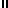 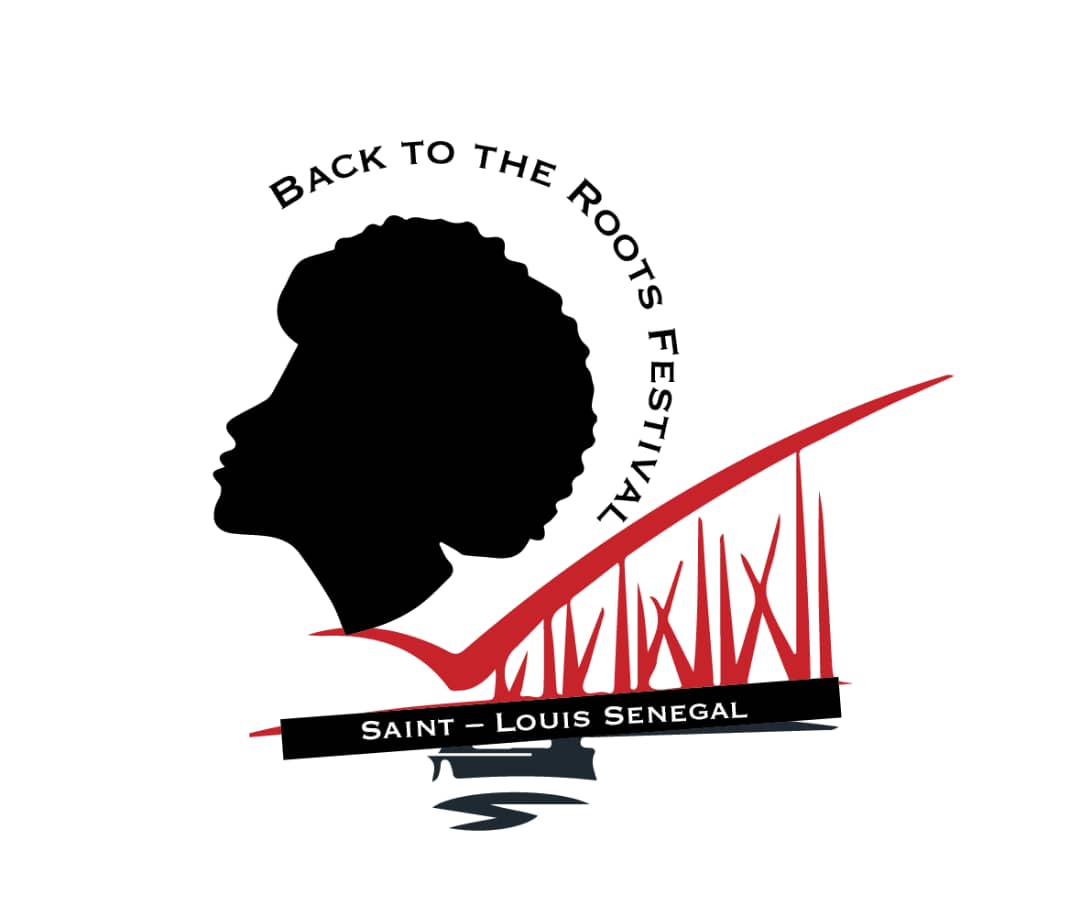 